АДМИНИСТРАЦИЯНовомихайловского сельского поселенияМонастырщинского района Смоленской областиП О С Т А Н О В Л Е Н И Еот   23.03.2015г                      № 16     В соответствии с  частью 4 статьи 13 Федеральным законом от 24 июля . № 209-ФЗ «О развитии малого и среднего предпринимательства в Российской Федерации»,  Администрация Новомихайловского сельского поселения Монастырщинского района Смоленской области    п о с т а н о в л я е т:          1. Утвердить порядок создания координационных или совещательных органов в области развития малого и среднего предпринимательства на территории  Новомихайловского сельского поселения Монастырщинского  района Смоленской области (приложение 1).          2. Настоящее постановление подлежит обнародованию и размещению на официальном сайте Администрации Новомихайловского сельского поселения  в информационно-телекоммуникационной сети «Интернет».          3. Контроль за исполнением настоящего постановления оставляю за собой.Глава муниципального образования Новомихайловского сельского поселенияМонастырщинского районаСмоленской области                                                                       С.В.ИвановПОРЯДОКсоздания координационных или совещательных органов в области развития малого и среднего предпринимательства на территории Новомихайловского  сельского поселения Монастырщинского района Смоленской области          Координационные или совещательные органы в области развития малого и среднего предпринимательства (далее - координационные органы) создаются в целях обеспечения согласованных действий по созданию условий для развития малого и среднего предпринимательства на территории  Новомихайловского сельского поселения Монастырщинского района Смоленской области.          Координационные органы могут быть созданы по инициативе органов местного самоуправления или некоммерческих организаций, выражающих интересы субъектов малого и среднего предпринимательства при решении определенного круга задач или для проведения конкретных мероприятий.          Совещательные органы именуются советами и образуются для предварительного рассмотрения вопросов и подготовки по ним предложений, носящих рекомендательный характер.          Создаваемый совет или комиссия может одновременно являться и координационным, и совещательным органом.          В случае обращения некоммерческих организаций, выражающих интересы субъектов малого и среднего предпринимательства о создании координационного органа, органы местного самоуправления в течение месяца уведомляют такие некоммерческие организации о принятом решении.          Для образования координационных органов, Администрация Новомихайловского сельского поселения Монастырщинского района Смоленской области разрабатывает проект Положения, в котором указываются:наименование органа и цель его создания;определяется должность председателя, заместителя председателя, ответственного секретаря;устанавливается персональный состав координационных органов;указываются полномочия председателя и ответственного секретаря координационных органов;при необходимости включаются другие положения, обеспечивающие достижение цели создания координационных органов;положение утверждается постановлением Администрации Новомихайловского сельского поселения Монастырщинского района Смоленской области;постановление о создании координационных органов подлежит официальному опубликованию в средствах массовой информации.          В своей деятельности координационные органы руководствуются Конституцией Российской Федерации, федеральными законами, указами и распоряжениями Президента Российской Федерации, постановлениями и распоряжениями Правительства Российской Федерации, законами Смоленской области, другими нормативно правовыми документами, а также настоящим Порядком.          Координационные и совещательные органы создаются в целях:          1. Повышения роли субъектов малого и среднего предпринимательства в социально-экономическом развитии Новомихайловского   сельского поселения Монастырщинского района Смоленской области;          2. Осуществления координации деятельности органов местного самоуправления с органами государственной власти и субъектами предпринимательства, общественными объединениями и организациями, образующими инфраструктуру поддержки малого и среднего предпринимательства;           3. Привлечения субъектов малого и среднего предпринимательства к выработке и реализации муниципальной политики в области развития малого и среднего предпринимательства;           4. Привлечения общественных организаций, объединений предпринимателей, представителей средств массовой информации к обсуждению вопросов, касающихся реализации права граждан на предпринимательскую деятельность, и выработки по данным вопросам рекомендаций;           5. Выдвижения и поддержки инициатив, направленных на реализацию муниципальной политики в области развития малого и среднего предпринимательства;           6. Проведения общественной экспертизы проектов муниципальных правовых актов, регулирующих развитие малого и среднего предпринимательства.Специалист Администрация сельского поселения по поручению Главы муниципального образования   Новомихайловского сельского поселения Монастырщинского района Смоленской области после получения им предложения о создании при Администрации координационные или совещательные органы в области развития малого и среднего предпринимательства:- рассматривает данное предложение на предмет соответствия требованиям действующего законодательства РФ;- разрабатывает и вносит Главе муниципального образования Новомихайловского сельского поселения Монастырщинского района Смоленской области  проект правового акта о создании  при Администрации координационные или совещательные органы в области развития малого и среднего предпринимательства  либо проект письма об  отказе в создании при Администрации координационные или совещательные органы в области развития малого и среднего предпринимательства.  О принятом решении в течение месяца в письменной форме уведомляются   некоммерческие организации, внесшие предложение.В случае принятия решения о создании координационных или совещательных органов в области развития малого и среднего предпринимательства при Администрации, Глава муниципального образования Новомихайловского сельского поселения Монастырщинского района Смоленской области обязан обеспечить участие представителей некоммерческих организаций, выражающих интересы субъектов малого и среднего предпринимательства, в работе координационных или совещательных органов в области  развития малого и среднего предпринимательства в количестве не менее двух третей от общего числа членов указанных координационных или совещательных органов.В случае принятия решения  об отказе в создании при Администрации координационных или совещательных органов в области развития малого и среднего предпринимательства, к письму о таком отказе  должно быть приложено заключение  с мотивированным обоснованием необходимости данного отказа.          Персональный состав и полномочия координационного или совещательного органа утверждается постановлением Администрации Новомихайловского сельского поселения Монастырщинского района Смоленской области. Председателем координационного или совещательного органа является Глава муниципального образования Новомихайловского сельского поселения Монастырщинского района Смоленской области, при котором создается координационный или совещательный орган.        Координационный или совещательный орган является правомочным, если на его заседании присутствует пятьдесят процентов его членов. Решение по рассматриваемому вопросу принимается простым большинством голосов присутствующих на заседании членов координационного или совещательного органа.         Организационно-техническое обеспечение деятельности координационного или совещательного органа осуществляется Администрацией Новомихайловского сельского поселения Монастырщинского района Смоленской области, при которой создан соответствующий координационный или совещательный орган.          Регламент работы координационного или совещательного органа утверждается на его заседании.Об  утверждении  порядка    создания координационных или совещательных органов в области развития малого и среднего предпринимательства  на территорииНовомихайловского  сельского        поселения Монастырщинского района Смоленской  областиПриложение № 1 к постановлению Администрации Новомихайловского сельского поселения Монастырщинского района Смоленской области от 23.03.2015 года № 16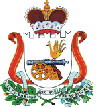 